Информация 
о стоимости платных медицинских услуг
УЗ "Городская станция скорой медицинской помощи"
220088, г. Минск, ул. Захарова 52, корп. 1
р/сч BY94BLBB36040100139896001001 в ЦБУ № 535 ОАО "Белинвестбанк", г. Минск,
код BLBBBY2X, УНП 100139896
(услуги оказываются на договорной основе)Введен с 01.02.2024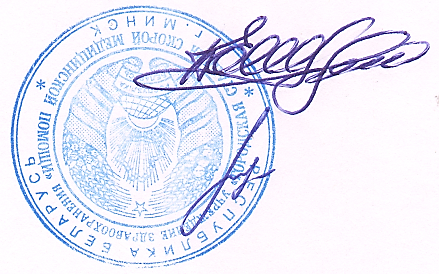 Главный врач	А.Е.ЖинкоНачальник ПЭО	Е.Г.Лабетик№ п/пНаименованиеЕдиница измеренияТариф с НДС, руб.Тариф с НДС, руб.Тариф с НДС, руб.Тариф с НДС, руб.Стоимость лекарственных средств, изделий медицинского назначения и др. материалов, руб.Услуги сторонних организаций, руб.Стоимость с учетом НДС№ п/пНаименованиеЕдиница измеренияпо прейскурантус учетом  надбавки
 при оказании услуг 
в ночное времяс учетом  надбавки 
при оказании услуг 
в праздничные днис учетом  надбавки 
при оказании услуг в праздничные дни в ночное времяСтоимость лекарственных средств, изделий медицинского назначения и др. материалов, руб.Услуги сторонних организаций, руб.Стоимость с учетом НДС1Освидетельствование на допуск к работеуслуга2,780,0402,822Транспортировка гражданина в сопровождении медицинского работника по желанию гражданина при отсутствии медицинских показаний (в пределах города Минска)услуга37,26037,9475,203Медицинское обеспечение массовых и других мероприятий специализированной врачебной бригадой скорой медицинской помощи1 час75,1997,75112,79135,35Стоимость лекарственных средств, изделий медицинского назначения, др. материалов рассчитывается исходя из фактического их расхода при оказании услуги и цен приобретения.Стоимость услуг сторонних организаций (транспортные услуги) рассчитываются по тарифам КУП "Минсксанавтотранс" за время на оказание услуги и пробега специального автомобиля медицинского назначения "Скорая помощь" за этот период. Время оказания услуги исчисляется из расчета: менее 15 мин. не учитывается, 15-45 округляется до 30 мин., свыше 45 мин. округляется до 1 часа. Время обслуживания исчисляется с момента выезда бригады со станции (подстанции) до прибытия на станцию (подстанцию), либо до момента получения вызова.Стоимость лекарственных средств, изделий медицинского назначения, др. материалов рассчитывается исходя из фактического их расхода при оказании услуги и цен приобретения.Стоимость услуг сторонних организаций (транспортные услуги) рассчитываются по тарифам КУП "Минсксанавтотранс" за время на оказание услуги и пробега специального автомобиля медицинского назначения "Скорая помощь" за этот период. Время оказания услуги исчисляется из расчета: менее 15 мин. не учитывается, 15-45 округляется до 30 мин., свыше 45 мин. округляется до 1 часа. Время обслуживания исчисляется с момента выезда бригады со станции (подстанции) до прибытия на станцию (подстанцию), либо до момента получения вызова.4Медицинское обеспечение массовых и других мероприятий фельдшерской бригадой скорой медицинской помощи1час46,6260,6169,9483,92Стоимость лекарственных средств, изделий медицинского назначения, др. материалов рассчитывается исходя из фактического их расхода при оказании услуги и цен приобретения.Стоимость услуг сторонних организаций (транспортные услуги) рассчитываются по тарифам КУП "Минсксанавтотранс" за время на оказание услуги и пробега специального автомобиля медицинского назначения "Скорая помощь" за этот период. Время оказания услуги исчисляется из расчета: менее 15 мин. не учитывается, 15-45 округляется до 30 мин., свыше 45 мин. округляется до 1 часа. Время обслуживания исчисляется с момента выезда бригады со станции (подстанции) до прибытия на станцию (подстанцию), либо до момента получения вызова.Стоимость лекарственных средств, изделий медицинского назначения, др. материалов рассчитывается исходя из фактического их расхода при оказании услуги и цен приобретения.Стоимость услуг сторонних организаций (транспортные услуги) рассчитываются по тарифам КУП "Минсксанавтотранс" за время на оказание услуги и пробега специального автомобиля медицинского назначения "Скорая помощь" за этот период. Время оказания услуги исчисляется из расчета: менее 15 мин. не учитывается, 15-45 округляется до 30 мин., свыше 45 мин. округляется до 1 часа. Время обслуживания исчисляется с момента выезда бригады со станции (подстанции) до прибытия на станцию (подстанцию), либо до момента получения вызова.5Выезд специализированной врачебной бригады скорой медицинской помощи (реанимационная бригада, бригада интенсивной терапии) (для иностранных граждан)выезд682,00Стоимость лекарственных средств, изделий медицинского назначения, др. материалов рассчитывается исходя из фактического их расхода при оказании услуги и цен приобретения.Стоимость услуг сторонних организаций (транспортные услуги) рассчитываются по тарифам КУП "Минсксанавтотранс" за время на оказание услуги и пробега специального автомобиля медицинского назначения "Скорая помощь" за этот период. Время оказания услуги исчисляется из расчета: менее 15 мин. не учитывается, 15-45 округляется до 30 мин., свыше 45 мин. округляется до 1 часа. Время обслуживания исчисляется с момента выезда бригады со станции (подстанции) до прибытия на станцию (подстанцию), либо до момента получения вызова.Стоимость лекарственных средств, изделий медицинского назначения, др. материалов рассчитывается исходя из фактического их расхода при оказании услуги и цен приобретения.Стоимость услуг сторонних организаций (транспортные услуги) рассчитываются по тарифам КУП "Минсксанавтотранс" за время на оказание услуги и пробега специального автомобиля медицинского назначения "Скорая помощь" за этот период. Время оказания услуги исчисляется из расчета: менее 15 мин. не учитывается, 15-45 округляется до 30 мин., свыше 45 мин. округляется до 1 часа. Время обслуживания исчисляется с момента выезда бригады со станции (подстанции) до прибытия на станцию (подстанцию), либо до момента получения вызова.6Выезд специализированной врачебной бригады скорой медицинской помощи (педиатрическая бригада) (для иностранных граждан)выезд510,00Стоимость лекарственных средств, изделий медицинского назначения, др. материалов рассчитывается исходя из фактического их расхода при оказании услуги и цен приобретения.Стоимость услуг сторонних организаций (транспортные услуги) рассчитываются по тарифам КУП "Минсксанавтотранс" за время на оказание услуги и пробега специального автомобиля медицинского назначения "Скорая помощь" за этот период. Время оказания услуги исчисляется из расчета: менее 15 мин. не учитывается, 15-45 округляется до 30 мин., свыше 45 мин. округляется до 1 часа. Время обслуживания исчисляется с момента выезда бригады со станции (подстанции) до прибытия на станцию (подстанцию), либо до момента получения вызова.Стоимость лекарственных средств, изделий медицинского назначения, др. материалов рассчитывается исходя из фактического их расхода при оказании услуги и цен приобретения.Стоимость услуг сторонних организаций (транспортные услуги) рассчитываются по тарифам КУП "Минсксанавтотранс" за время на оказание услуги и пробега специального автомобиля медицинского назначения "Скорая помощь" за этот период. Время оказания услуги исчисляется из расчета: менее 15 мин. не учитывается, 15-45 округляется до 30 мин., свыше 45 мин. округляется до 1 часа. Время обслуживания исчисляется с момента выезда бригады со станции (подстанции) до прибытия на станцию (подстанцию), либо до момента получения вызова.7Выезд специализированной врачебной бригады скорой медицинской помощи (психиатрическая бригада) (для иностранных граждан)выезд570,00Стоимость лекарственных средств, изделий медицинского назначения, др. материалов рассчитывается исходя из фактического их расхода при оказании услуги и цен приобретения.Стоимость услуг сторонних организаций (транспортные услуги) рассчитываются по тарифам КУП "Минсксанавтотранс" за время на оказание услуги и пробега специального автомобиля медицинского назначения "Скорая помощь" за этот период. Время оказания услуги исчисляется из расчета: менее 15 мин. не учитывается, 15-45 округляется до 30 мин., свыше 45 мин. округляется до 1 часа. Время обслуживания исчисляется с момента выезда бригады со станции (подстанции) до прибытия на станцию (подстанцию), либо до момента получения вызова.Стоимость лекарственных средств, изделий медицинского назначения, др. материалов рассчитывается исходя из фактического их расхода при оказании услуги и цен приобретения.Стоимость услуг сторонних организаций (транспортные услуги) рассчитываются по тарифам КУП "Минсксанавтотранс" за время на оказание услуги и пробега специального автомобиля медицинского назначения "Скорая помощь" за этот период. Время оказания услуги исчисляется из расчета: менее 15 мин. не учитывается, 15-45 округляется до 30 мин., свыше 45 мин. округляется до 1 часа. Время обслуживания исчисляется с момента выезда бригады со станции (подстанции) до прибытия на станцию (подстанцию), либо до момента получения вызова.8Выезд фельдшерской бригады скорой медицинской помощи (для иностранных граждан)выезд436,00Стоимость лекарственных средств, изделий медицинского назначения, др. материалов рассчитывается исходя из фактического их расхода при оказании услуги и цен приобретения.Стоимость услуг сторонних организаций (транспортные услуги) рассчитываются по тарифам КУП "Минсксанавтотранс" за время на оказание услуги и пробега специального автомобиля медицинского назначения "Скорая помощь" за этот период. Время оказания услуги исчисляется из расчета: менее 15 мин. не учитывается, 15-45 округляется до 30 мин., свыше 45 мин. округляется до 1 часа. Время обслуживания исчисляется с момента выезда бригады со станции (подстанции) до прибытия на станцию (подстанцию), либо до момента получения вызова.Стоимость лекарственных средств, изделий медицинского назначения, др. материалов рассчитывается исходя из фактического их расхода при оказании услуги и цен приобретения.Стоимость услуг сторонних организаций (транспортные услуги) рассчитываются по тарифам КУП "Минсксанавтотранс" за время на оказание услуги и пробега специального автомобиля медицинского назначения "Скорая помощь" за этот период. Время оказания услуги исчисляется из расчета: менее 15 мин. не учитывается, 15-45 округляется до 30 мин., свыше 45 мин. округляется до 1 часа. Время обслуживания исчисляется с момента выезда бригады со станции (подстанции) до прибытия на станцию (подстанцию), либо до момента получения вызова.